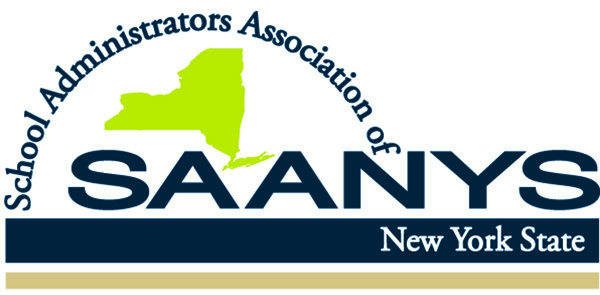 SAANYS REGION 8Scholarship ApplicationTO THE APPLICANT:By completing the information required on this application you will enable us to determine your eligibility to receive funds provided specifically to help High School students graduating in June 2019 and who have demonstrated good school and community citizenship, are planning to go onto higher education, and who otherwise satisfy criteria by the SAANYS Region 8 Scholarship committee.You are responsible for seeing that this form is accurately and completely filled out and that you submit two (2) letters of recommendation. SAANYS Region 8 reserves the right to not process applications found to be incomplete as of the application deadline.REMEMBER:  This application becomes valid only when everything has been filled out.  The deadline for filling the application is Friday, April 12, 2019.  It must be postmarked by Friday, April 12, 2019 or it becomes ineligible.Please make sure that this application is neat and completed prior to submission. Applications that are not neat will not be reviewed.Name: _______________________________  Social Security Number:____________________           (Last)                   (First)                (M.I.)        Permanent Address: _____________________________________________________________                                 (Street)                                      (City)                   (State)                 (Zip)Date of Birth: ____________________   Telephone Number: _____________________________*****************************************************************************************************************School DataCurrent High School: _______________________________ Counselor:_______________________School Phone Number: ____________________________ Principal: _________________________College Acceptances for Next Year: ____________________________________________________________________________________________________________________________________Check One: _______ 4 Year Institution     ________ 2 Year Institution    _________ OtherMajor field(s) of study applicant plans to pursue___________________________________________________________________________________________________________________________Career Interest ____________________________________________________________________Awards/Honors (Grades 9-12)_________________ National Honor Society	Office Held ___________________________________________ National Junior Honor Society	Office Held ___________________________________________ National Merit Commended Student or Semi Finalist/Finalist_________________ Other Awards/honors (i.e. academic awards, leadership awards, service awards, literary publications, Boys’/Girls’ State)________________________________________________________________________________________________________________________________________________________________________________________________________________________________________________________________________________________________________________________________Work Experience: (List your work experience during the past 4 years. Indicate dates of employment in each job, and approximate number of hours worked each week).Position	Date From (mo/yr)	Date To (mo/yr)	Hours Per Week________________________________________________________________________________________________________________________________________________________________________________________________________________________________________________School and Community Involvement (List all activities in which you have participated during the past 4 years.  Include athletics, music, dramatic arts, student government, other school clubs and organizations, church/community activities, and volunteer service.  Indicate any leadership positions you have held or special recognition you have received.Activity	No. of Years Participating	Leadership Roles, Special Recognitions________________________________________________________________________________________________________________________________________________________________________________________________________________________________________________________________________________________________________________________________________________________________________________________________________________________________________________________________________________________________________________________________________________________________________________________________________________________________________________________________________________________________________________________________________________________________________________________________________________________________Some Scholarships have specific criteria; others may not.  Read the following questions carefully.  Place an X in the box to the right of those questions which your response is yes.Are you…….			YES1.	the son, daughter, legal ward of an active or life member of the	_____	State Administrators Association of New York State?					_____2.	related to a State Administrators Association of New York	_____	State member?  How are you related? ________________				_____3.	a member of the National Honor Society?		_____				_____currently employed?						_____Have you….			YES				_____attached a copy of your current transcript?					_____2.	included two letters of reference?		_____3.	any extenuating financial circumstances?  Please explain below:	_____________________________________________________________________________________________________________________________________________________________________________________________________________________________________________________________________________________________________________________________________________________________________________________________________________________________________________________________________________________________________________________________________________________________________________________________________________________________________________________________________________________________________________________________________________________________________________________________________________________________________________________________________________________________________________________Transcript Information:				Circle OneApplicant ranks ________ in a class of __________	                    Weighted or Unweighted_______________________________________________________________________________PSAT Critical Thinking         ________           PSAT Math       ________Best SAT Critical Thinking   ________           Best SAT Math ________Best ACT English                 ________          Best ACT Math ________      ACT Composite________________________________________________________________________________________Any other exam scores you wish the committee to consider? _______________________________________________________________________________________________________________________________________________________________________________________________In consideration of the above information and any high school academic and personal record, I respectfully apply for a State Administrators Association of New York State scholarship award.  I affirm the facts I have stated above are true and not deceptive.___________________________________	___________________________Applicant Signature		DateSend completed forms to Mr. Brian Coleman, Little Falls City School District, 1 Ward Square, Little Falls, NY 13365. If you have any questions, please feel free to call Mr. Coleman at 315-867-2058 or contact him by email at bcoleman@lfcsd.org.